Всемирный день охраны труда 2022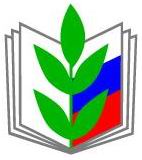 «Общими усилиями сформироватьпозитивную культуру охраны труда».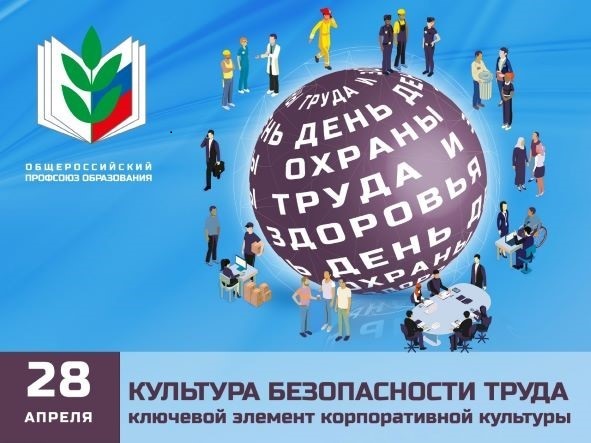 